Building a topic test using ExamBuilderOutline Makeup of a TestWe have created several tests using three different criteria for Unit 4 Anatomy and Physiology. They have been designed to show how ExamBuilder can be used. They vary in the number of marks and timings. The timings are for guidance only and you can adapt them for your cohort’s needs. They are based on a minute a mark plus approximately 5 minutes for reading through the test. You can use the tests in their complete form or break them down into smaller tests to suit the needs of your students.Three criteria were chosen to demonstrate how Exam Builder can be used. The criteria were: command verb, demand (by number of marks), content (based on topics). There are five tests in all.Command verb: created by choosing Unit 4 with ‘describe’ in the filter/edit function Medium level of demand, points-based questions selected with the command verb describe (30 marks).Demand: created through a deep dive of Unit 4 choosing questions based only on number of marksLow demand knowledge-based questions with the command verbs such as state, identify with 1 and 2-mark questions selected (28 marks).High demand (QER) choosing questions with an asterisk * (75 marks).Content: created by choosing from the topic lists and filter/edit functionMusculoskeletal system, only questions with diagrams were chosen (26 marks).Respiratory system was the search, then only questions related to 2.1 to 2.4 of specification were chosen (30 marks).Additional instructions:There are many ways to create tests. Using the filter/edit function followed by the keyword search 
returns focussed results. If you choose to use just the keyword function do use quotation marks around the search string, for example “digestive system”.Click here to get to ExamBuilder.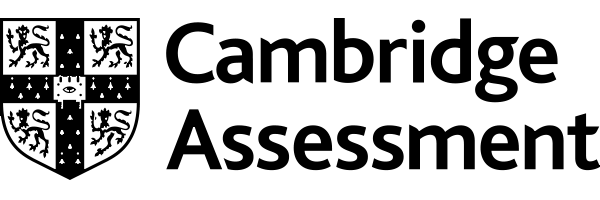 